Рекомендации для родителей группы №6Тема неделиОбразовательные областиРекомендации «День Победы» МатематикаТема: "Овал, круг"Программное содержание: Развивать логическое мышление, память, воображение. Закрепить понятия "овал", "круг". 1. Игра «Какой формы предмет?»-Рассмотрите предметные картинки, назовите их.-На какую геометрическую фигуру похож этот предмет?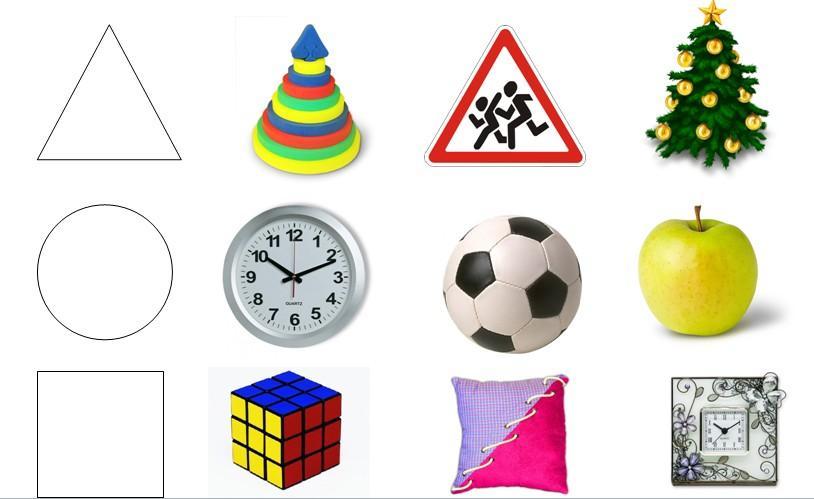 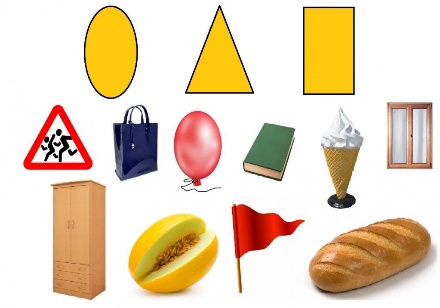 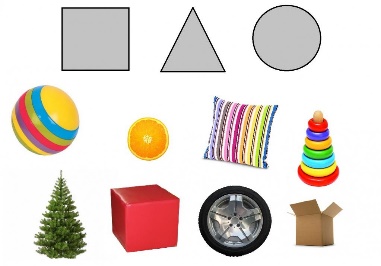 2. «Найди и назови»Цель: закреплять умение находить быстро геометрическую фигуру и называть.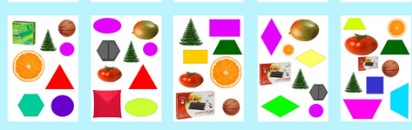 3. Отгадай загадки Цель: закрепить представления детей о геометрических фигурах (круг, овал).4. Выполни задание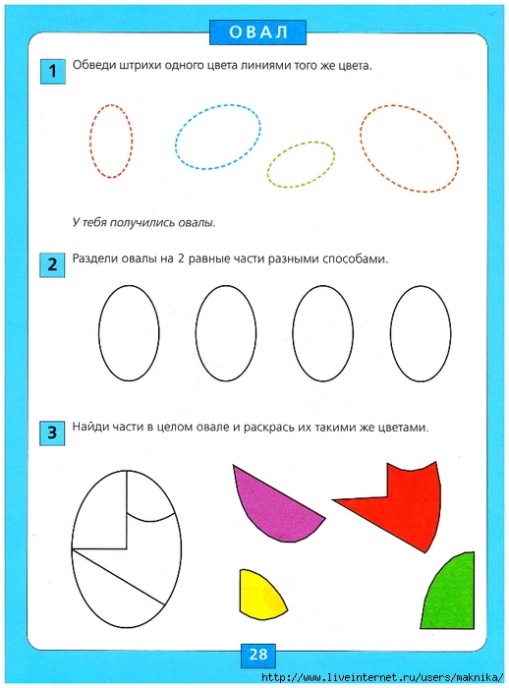 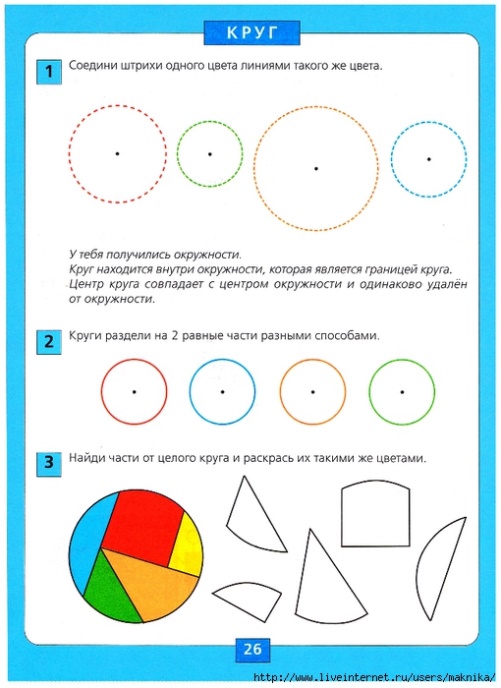 «День Победы» ПознаниеТема: «День победы»Программное содержание: уточнять и расширять представление о Великой Отечественной войне; воспитывать уважение к памяти воинов – победителей; формировать уважительное отношение к старшему поколению.1. Беседа «История праздника»Расскажите ребёнку о том: - какой праздник отмечают в нашей стране 9 мая, почему он называется «День Победы».- о героях Великой Отечественной войны, поведать истории о героических подвигах солдат в Великую Отечественную войну, рассмотреть фотографии и иллюстрации в книгах.- об известных и значимых событиях войны.- расскажите ребенку, кто из членов вашей семьи принимал участие в Великой Отечественной войне, показать ребёнку фотографии родственников. - посмотреть вместе с ребенком военный парад, концерт военной песни прошлых лет.2. Посмотрите презентациюhttps://yandex.ru/video/preview/?filmId=13193184131967402951&text=презентация+день+победы+75+лет+для+дошкольников&path=wizard&parent-reqid=1588315943270737-199551415744029640200243-production-app-host-sas-web-yp-98&redircnt=1588315960.13. Сделайте с ребенком физминутку:«Пусть всегда будет мир!»Пусть всегда будет солнце! (Поднять руки вверх над головой)Пусть всегда будет небо! (Развести руки в стороны над головой)Пусть всегда будет море! (Развести руки в стороны перед собой)Пусть всегда буду я! (Подняться на носочки, погладить себя)Пусть всегда поют песни! (Сделать наклоны головы в стороны)Пусть всегда будут танцы! (Сделать присядку)Пусть всегда будут птицы! (Наклоны в стороны, отводя руки назад)Пусть всегда будет мир! (Хлопки над головой)4. Дидактическая игра «Танграм»Сконструировать по схеме самолет, вертолет, корабль.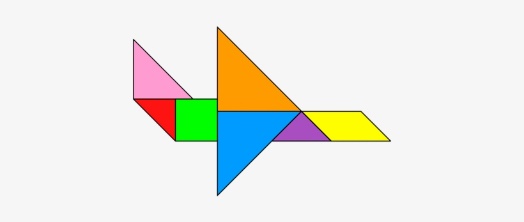 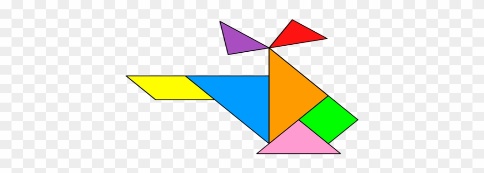 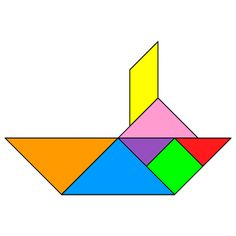 5. Словесно-дидактическая игра «Скажи наоборот»«День Победы» Развитие речиОбучение грамотеТема: «Различение на слух звуков [т], [д]» (закрепление)Программное содержание: закрепить умение детей различать на слух звуки [т], [д]; вспомнить понятие понятия «мягкий звук» и «твердый звук»; закреплять навык деления слова на слоги; продолжать упражнять в определении позиции звука: начало — конец.1. Рассмотрите картинки, назови слова, которые начинаются со звука "Д" и "Т"                      Д                                            Т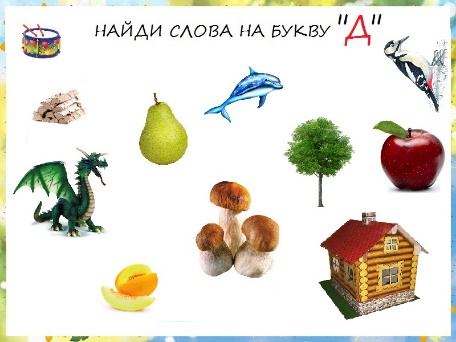 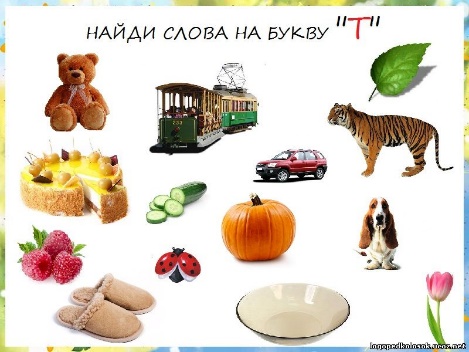 2. Давай поиграем в волшебников! Будем превращать слова со звуком Т на слова с Д.
Таня - Даня
там - дам
том - дом
точка - дочка
Толя - доля
творец - дворец
Тверь - дверь
тоска - доска
трава - дрова
тело - дело
тень - день
3. Игра с мячом.Добавьте слог да или та.Лопа …(та), приро …(да), ребя…(та), воро…(та), горо…(да), конфе…(та), темно…(та), посу…(да), свобо…(да), просту…(да), звез…(да), холо…(да), побе…(да), защи…(та).«День Победы» Знакомство с книжной культурой и художественной литературойТема: «С чего начинается Родина».Программное содержание:Учить детей слушать произведения о своей Родине. Воспитывать уважение к дому, земле на которой живет человек, к воинам победившим в Великой Отечественной войне.1. Беседа по теме: «С чего начинается Родина?»Чтение стихотворения:С чего начинается Родина?                                               С картинки в твоем букваре,С хороших и верных товарищей,  Живущих в соседнем дворе.А может, она начинается С той песни, что пела нам мать.С того, что в любых испытанияхУ нас никому не отнять.С чего начинается Родина? С заветной скамьи у ворот.С той самой березки, что во поле, Под ветром склоняясь, растет.А может, она начинается С весенней запевки скворцаИ с этой дороги проселочной,  Которой не видно конца.С чего начинается Родина?2. Ответьте на вопросы:А какое дерево считают символом нашей страны? (Береза)Как вы понимаете, что такое «Малая Родина»? (это место, где мы живём, где родились, где живут наши родители, друзья, родственники, город, в котором мы живём.)Назовите название нашего города. Вы любите свой город? (Нижневартовск)Что вы знаете интересного о своём городе?Назовите самую большую реку, протекающую в нашем городе? (Обь)Назовите столицу нашей Родины? (Москва)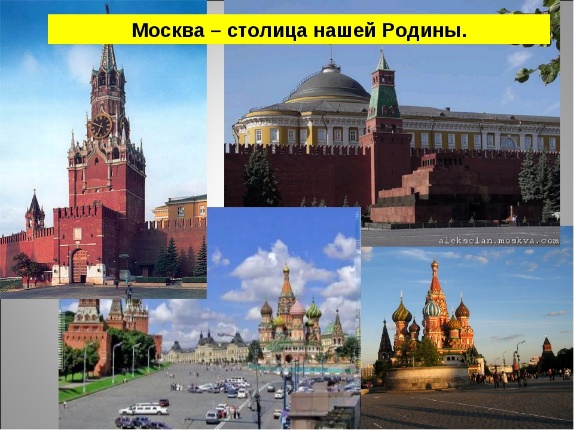 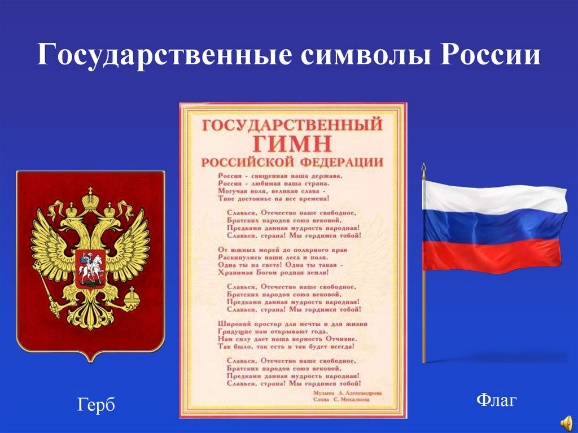 Ребята, что вы можете рассказать о столице нашей Родины – Москве?«Красная площадь» - главная площадь столицы, «Красная», значит красивая, славная. В старину здесь оглашали указы, люди узнавали новости. Красную площадь украшает храм Василия Блаженного.«Кремль» - в кремле работает правительство России, которое управляет, руководит жизнью нашей страны. Президентом нашего государства является В. В. Путин.Символика России Флаг, Герб, Гимн.«День Победы» Художественно-эстетическое развитие Рисование тема: «День Победы».Программное содержание: создать условия для выражения детьми  художественно-изобразительными средствами представлений о великом празднике – Дне Победы. Учить создавать замысел в соответствии с заданной темой. Развивать чувство композиции, умение рассказать о своем рисунке. Воспитывать чувство гордости за наших воинов, защищавших Родину в Великой Отечественной войне.1.  День Победы - это "радость со слезами на глазах". В этот день и радость, и скорбь рядом. Радость- от Победы, скорбь- от воспоминаний о тех, кто остался на полях сражений и не вернулся домой. Дорогой ценою досталась нам эта победа. Много людей погибло, но память о них не умрёт никогда. Каждый год, 9-го мая, поздравляют тех ветеранов, которые живут рядом. Их становится. к сожалению, всё меньше и меньше: ведь они уже старенькие.  «День Победы» Т. БелозеровМайский праздник-День Победы-Отмечает вся страна.Надевают наши дедыБоевые ордена.Их с утра зовет дорогаНа торжественный парад,И задумчиво с порогаВслед им бабушки глядят.9 Мая в главном городе нашей страны, Москве, и во многих других городах проходит Парад Победы, по Красной площади идут полки, чеканят шаг солдаты, движется военная техника, демонстрируя мощь и силу нашей страны, пролетают над городом военные самолеты. Люди возлагают цветы к Могиле Неизвестного Солдата. А вечером бывает салют, посвященный этому великому дню. Сначала начинают греметь мощные залпы орудий, а потом в ночном небе столицы вспыхивает множество ярких разноцветных огней. Раздаются радостные крики людей: «Ура! Победа! Победа!».2. Предлагаем вам нарисовать рисунок «Праздничный салют над городом». 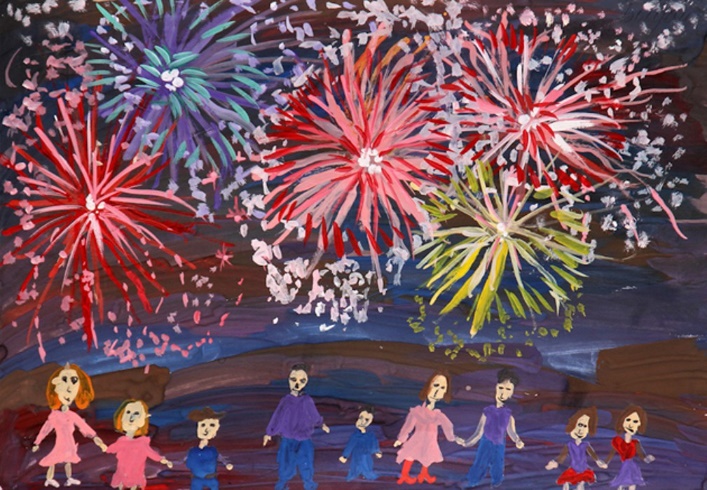 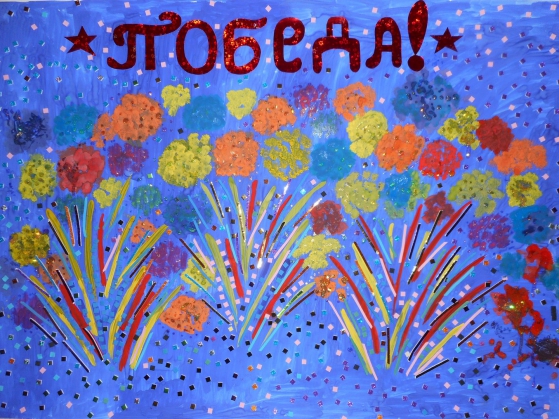 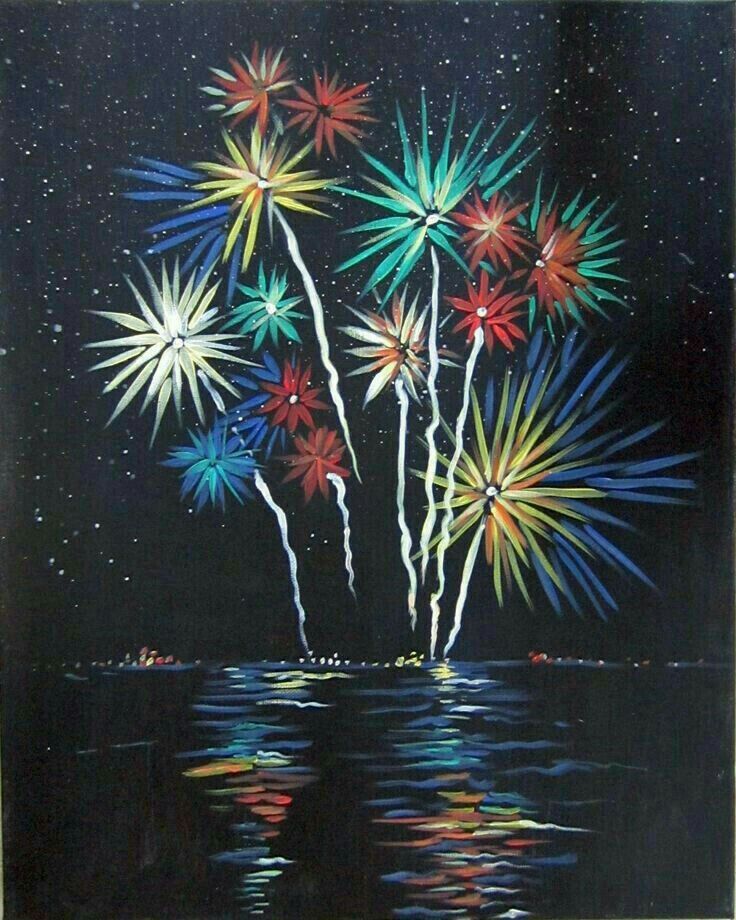 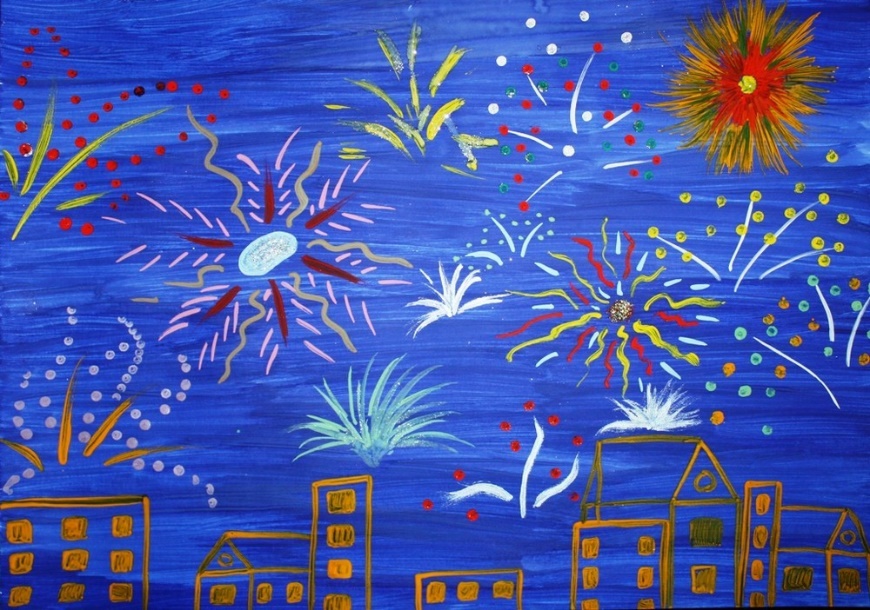 Салют.Вдруг из черной темноты в небе выросли кусты.А на них – то голубые, пунцовые, золотыеРаспускаются цветы небывалой красоты.И все улицы под ними тоже стали голубыми.«День Победы» Дополнительные задания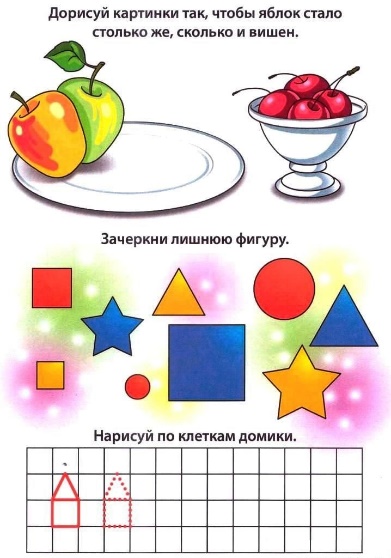 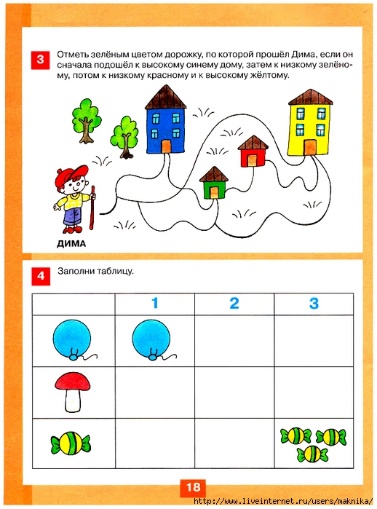 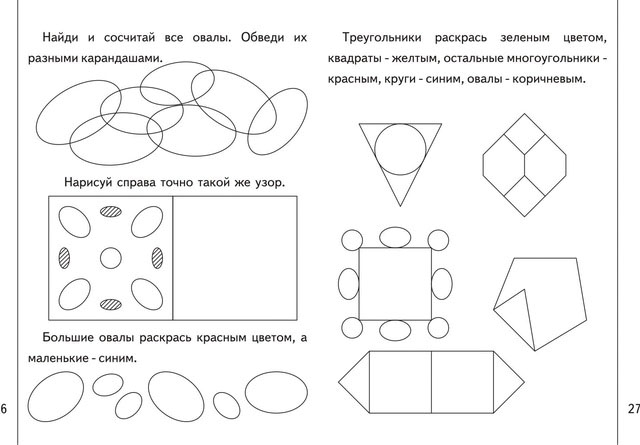 Дополнительные задания